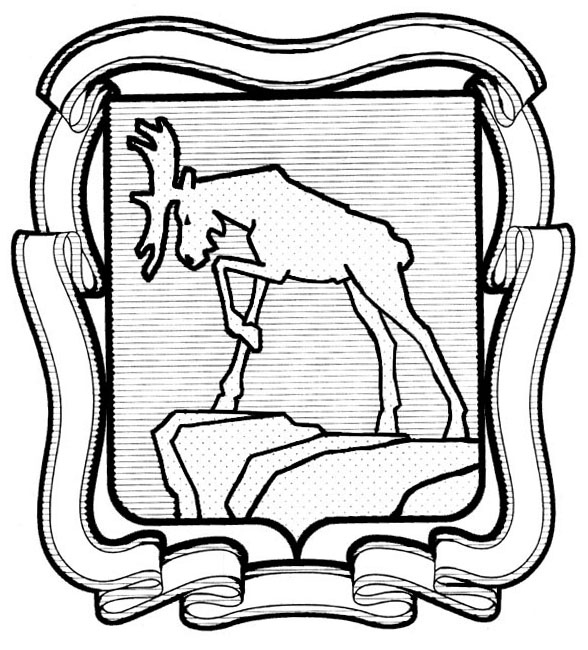 Проект решенияСОБРАНИЕ ДЕПУТАТОВ МИАССКОГО ГОРОДСКОГО ОКРУГАЧЕЛЯБИНСКОЙ ОБЛАСТИ________________ СЕССИЯ СОБРАНИЯ ДЕПУТАТОВ МИАССКОГОГОРОДСКОГО ОКРУГА ШЕСТОГО СОЗЫВАРЕШЕНИЕ № ________                                                                                                                 от __________2021 года  О внесении изменения в решение Собрания депутатов Миасского городского округа от 25.01.2019 г. № 12 «Об утверждении Положения «Об утверждении Положения «О тарифном регулировании в Миасском городском округе» Рассмотрев предложение Главы Миасского городского округа Г.М. Тонких о внесении изменения в решение Собрания депутатов Миасского городского округа от 25.01.2019 г. № 12 «Об утверждении Положения «О тарифном регулировании в Миасском городском округе», учитывая рекомендации постоянной комиссии по вопросам экономической и бюджетной политики,  руководствуясь Федеральным законом от 06.10.2003 г. № 131-ФЗ «Об общих принципах организации местного самоуправления в Российской Федерации» и Уставом Миасского городского округа, Собрание депутатов Миасского городского округаРЕШАЕТ:1. Внести изменение в решение Собрания депутатов Миасского городского округа от 25.01.2019 г. № 12 «Об утверждении Положения «О тарифном регулировании в Миасском городском округе», а именно абзац 2 подпункта 2 пункта 17 в Приложении к решению Собрания депутатов  Миасского городского округа от 25.01.2019 г. № 12 изложить в новой редакции:«- устанавливает тарифы на услуги, предоставляемые муниципальными предприятиями и муниципальными учреждениями Миасского городского округа, и работы выполняемые муниципальными предприятиями и муниципальными учреждениями Миасского городского округа, в соответствии с группами 2, 3, указанными в пункте 4 настоящего Положения;».2. Настоящее решение вступает в силу с даты его опубликования. 3. Контроль исполнения настоящего решения поручить постоянной комиссии по вопросам экономической и бюджетной политикиПредседатель Собрания депутатовМиасского городского округа                                                                                  Д.Г. ПроскуринГлаваМиасского городского округа                                                                                        Г.М. Тонких